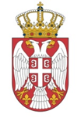 РЕПУБЛИКА СРБИЈАНАРОДНА СКУПШТИНАОдбор за европске интеграције20 Број: 06-2/465-1514. децембар 2015. годинеБ е о г р а дЗАПИСНИКЧЕТРДЕСЕТШЕСТЕ СЕДНИЦЕ ОДБОРА ЗА ЕВРОПСКЕ ИНТЕГРАЦИЈЕ НАРОДНЕ СКУПШТИНЕ РЕПУБЛИКЕ СРБИЈЕПОНЕДЕЉАК, 16. НОВЕМБАР 2015. ГОДИНЕ	Седница је почела у 12.40 часова.	Седницом је председавао председник Одбора Александар Сенић. Седници су присуствовали чланови Одбора Нинослав Гирић, Душица Стојковић, Александра Томић, Весна Марковић, Ирена Алексић, Катарина Шушњар, Наташа Вучковић, Гордана Чомић, Елвира Ковач, Иван Бауер и Бранко Ружић и заменици чланова Одбора Вера Пауновић и Владимир Орлић. Седници нису присуствовали чланови Одбора Љубиша Стојмировић, Драган Шормаз, Биљана Пантић Пиља и Бојан Костреш. 	Седници Одбора су присуствовали шеф Делегације Европске уније у Србији Њ.Е. амбасадор Мајкл Давенпорт, шеф политичког сектора у Делегацији Европске уније у Србији, Лука Бјанкони, шеф сектора за европске интеграције у Делегацији Европске уније у Србији, Фрејк Јанмат, Снежана Стојић, начелник Одељење за секторске политике Европске уније Министарства спољних послова и студенти који су чланови Центра за едукацију и друштвену еманципацију младих.На предлог председника Одбора, усвојен је следећиД н е в н и  р е дПредстављање Извештаја Европске комисије о напретку Србије за 2015. годину.Тачка 1.Председник Одбора је отворио прву тачку Дневног реда, представљање Извештаја Европске комисије о напретку Србије за 2015. годину и дао реч шефу Делегације Европске уније у Србији. М. Давенпорт је истакао две новине у Извештају Европске комисије о напретку Србије за 2015. годину (у даљем тексту Извештај) а то су детаљније препоруке и упутства за разлику од претходних Извештаја и јасна порука Европске комисије (ЕК) да се залаже за отварање првих поглавља током децембра ове године. У Извештају се наглашава напредак Србије у припреми акционих планова у вези са поглављима 23 Правосуђе и основна људска права и 24 Правда, слобода и сигурност, у дијалогу између Београда и Приштине, у имплементацији економских и структурних реформи као и унапређење регионалне сарадње. Са друге стране, постоји још простора за побољшања, како би се обезбедили услови за слободу изражавања и слободу медија, јачању улоге цивилног друштва као и јачању сарадње са независним регулаторним телима, навео је М. Давенпорт. Европска унија (ЕУ) Србију сматра партнером за решавање избегличке кризе и очекује сарадњу у свим заједничким спољнополитичким изазовима који се могу догодити. У даљој дискусији дискусије, Н. Вучковић је рекла да сматра врло важним позив ЕК да се отворе прва поглавља у процесу приступања Србије Европској унији. Од важности за Народну скупштину је део Извештаја у коме пише да употребу процедуре по хитном поступку треба ограничити. На питање Н. Вучковић у вези гаранција слободе изражавања, односно слободе медија, М. Давенпорт је рекао да у овој области предстоји још доста рада, а нада се да ћемо ускоро обезбедити сектор који прати спровођење закона који се односе на медије, као и да се ојачају релевантна регулаторина тела за електронске медије. На питања И. Бауера о тренутној фази припреме преговарачког позиције за поглавље 35 - Друга питања и шта значи „одређени ниво припремљености“ који се наводи у Извештају, шеф Делегације ЕУ у Србији је рекао да су државе чланице ЕУ те које утврђују какав је ниво припремљености државе кандидата када је реч о преговарачким поглављима, а каква су очекивања ЕУ, објашњено је свакој будућој чланици. У даљој дискусији Г. Чомић је изнела мишљење да у Извештају није довољно пажње усмерено на неједнакост и институционални дијалог у Србији. Поставила је питања шта се дешава уколико изостане институционални дијалог кад се отворе преговарачка поглавља 35 - Друга питања и 32 - Финансијска контрола, који су први кораци ка смањивању неједнакости која се јавља у правосудном систему и како изградити институционални дијалог када су изборна права грађана у питању? М. Давенпорт је навео да је примећен извештај са локалних избора на којима се застрашивало насиљем и другим облицима узнемиравања и да се сада пажљиво прати одвијања поступка истраге у вези са тим. Када је реч о неједнакости у правосудном систему, примећен је недостатак делотворности, учинковитости у борби против дискриминације и сматра да се такав недостатак мора решити. У преговарачком поглављу 35 - Друга питања, остварен је значајан напредак у спровођењу Бриселског споразума у оквиру дијалога Београда и Приштине, услед чега је изражено мишљење да то поглавље може бити отворено до краја године, али даљи напредак у дијалогу, не зависи само од спровођења договореног у дијалогу, већ и од даљег напретка свеобухватне нормализације односа, рекао је М. Давенпорт. Навео је да се скрининг извештај за поглавље 35 детаљно бави аспектима који треба да буду примењени и спроведени. А. Томић је поставила питања да ли процедура хитног поступка доношења закона у Народној скупштини кочи процес европских интеграција, какви ће критеријуми бити дефинисани за преговарачко поглавље 35 - Друга питања и да ли ће мигрантска криза утицати на фондове који се сада користе, када говоримо о Србији? М. Давенпорт сматра да је потребно да се нађе равнотежа, односно, у којим случајевима треба употребити процедуру доношења закона у хитном поступку, јер хитним поступком се смањује квалитет законодавног процеса. Улога ЕУ је да олакша дијалог између Београда и Приштине, улога поглавља 35 је да подстакне спровођење постигнутих споразума као и да се врши мониторинг о спровођењу споразума. Када је Србија погођена избегличком кризом, најпре је добила хитну хуманитарну помоћ, да би касније, у договору са Владом Републике Србије, користила средства из ИПА фондова. Србија је у септембру ове године представила процену својих потреба, а у ЕУ су одлучили да се Србији и Македонији обезбеди већи приступ ИПА фондовима за  регионалну и прекограничну сарадњу, како би решили питања избегличке кризе. Поред тога, успостављен је миграциони фонд ЕУ а државе чланице такође дају свој допринос. У даљем току дискусије, А. Сенић је навео да сматра да Народна скупштина не може вршити своју надзорну функцију уколико Влада не одговара на постављена посланичка питања. Питао је Шефа Делегације Европске уније у Србији када ће се отворити преговарачка поглавља 23 - Правосуђе и основна људска питања и 24 - Правда, слобода и сигурност. М. Давенпорт је одговорио да су акциони планови за ова два поглавља завршена и послата Европској унији, њихово отварање не спречава Србију да започне њихово спровођење. В. Марковић је изнела мишљење да је Извештај позитивнији од претходног. Како су седнице Народне скупштине јавне, може се приметити да су премијер и сви министри Владе Републике Србије били присутнији на седницама него што је то био случај раније. Навела је и да процес европских интеграција и усклађивање домаћег законодавства са законодавством ЕУ изискује одређено време, а Влада Србије је у односу на претходне Владе остварила велики напредак у овој области. М. Давенпорт је рекао да је Србија ступила у нову фазу односа са ЕУ, јануара 2014. године, формалним започињањем преговора о приступању. Ова нова фаза захтева већу координацију у оквиру Владе.Како се нико више није јавио за реч, председник Одбора је закључио расправу о првог тачки Дневног реда.Седница је завршена у 13.50 часова. На седници Одбора вођен је тонски запис.СЕКРЕТАР ОДБОРА                                             		ПРЕДСЕДНИК ОДБОРААлександар Ђорђевић				                   Александар Сенић